1608B45 John Loyck of Elstead TS First draft ALMComment:  well done with this because there are some interesting challenges in spelling and language scattered throughout: ‘agued’ and ‘immediately’ being two of them!Watch out for the random capital letters.In the name of God amen the day of January and inthe year of our lord god 1608 and in the Raygne of our Soveraygne Lord James by the grace  god of England  France  and the sixthe of Sotland the one and fortye defender ofthe fayth and of the Church of England in earth next god of his goodnes suprime and  I John loyck ofthe p[ar]ish of Elsted in the of Surry beinge and syck in body but havin good and parficte memory thanckes be almghty god therfor I doe ordayne and macke to be my very last wylle and testyment in maner and forme folloinge:Fyrst I will and bequeue my soull  to almighty god and to all the holy of heaven and my bodye to be buryed in the of my p[ar]ish accordynge to the ostome & maner of all and Cristyan pepelle: also I will and geve to the pore of my p[]sh Sixe pence in monye. I will give to my sonne John one and fyve shepe:  and shellynges in mony which mony is in the handes of willim Bromhame: I will and to my margeret one and shepe. also I will and Barlo fyve  shellynges in monye; also I well and to herfyve in monye to be davyded equally amongest themalso I will and give to my margery hart foure in mony:I will that my sone John and my mageret shall have theone half of all stouf and if my wife should hapen to marye agayne it to be delyuered at the day of her mariege or not till deces: all the Resedeu of my goodes and and I will and geve to Alce  my wyfe whome I mack  my wholl  excecuter  to tack my and to paye my detes: and   I will that John Rychard be of this my will & testement that it maye be the don and fulfelled and they have for Labor and paynestacking pence apece The mark of 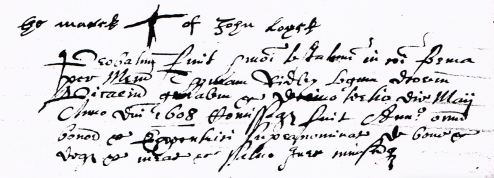 Latin probate: 13 May 1608 1608The inventory of the Goodes of Loycke late desesedItem he of mony in his parse		xiiij dItem his covandth                                vsItem for thre kyne                                          iiij liItem to bollockes                                            xx sItem on heffer and one bollocke                    xxsItem  for twenty shepe                                    iij liItem for one acker of Rye                                xvj sItem for to ackers of otes                                 Item for his pewter                                          ijs vjdItem for his brase                                             iij sItem for his beding                                            vsItem for his bedstedell                                       xx dItem for thre v sItem for wooden vesell                                       ij s vj dItem for thre vj sItem for to bosheles of vj s viij dItem for to bosheles of otes                                 x iiij d                                                                                    xij li vj s ij dThe marke of John The marke of BockehameRychard 